									С Образец бр. 2До Деканот на Филозофскиот факултет - СкопјеМОЛБАза испишувањеод ____________________________________ индекс бр. _________студент на студиската програма _______________________________________.	Ве молам да ми овозможите да се испишам од Факултетот ____________________________________ каде бев запишан-а во учебната _________ година. Последен запишан семестар е летен/зимски семестар во учебната 20___/20____ година.Изјавувам дека ги имам подмирено сите финансиски и други обврски кон Факултетот. 	Со почит,									Студент									_________________							      	     Телефон за контакт							       __________________________Потврдува (одговорно лице од Одделението за студентски прашања)________________________Прилог: уплатница, потврда од Библиотека и индексНапомена: молбaта треба да биде таксирана со 50,00 ден. и заверена во архивата на факултетот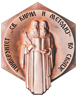 РЕПУБЛИКА СЕВЕРНА МАКЕДОНИЈАУниверзитет „Св. Кирил и Методиј” - СкопјеФилозофски факултет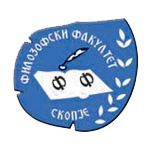 Број:     /  Датум: __ . __.20_____ година С К О П Ј Е